Survey didapatkan dari keseluruhan alumni dalam empat tahun terakhir dengan 310 responden. Di sini, klasifikasi pekerjaan alumni mengikuti klasifikasi dari Kementerian  Tenaga Kerja dan Transmigrasi (Kemnakertrans). Dari survey kita dapat memahami bahwa mayoritas alumni bekerja sesuai dengan bidang studi S1 nya. 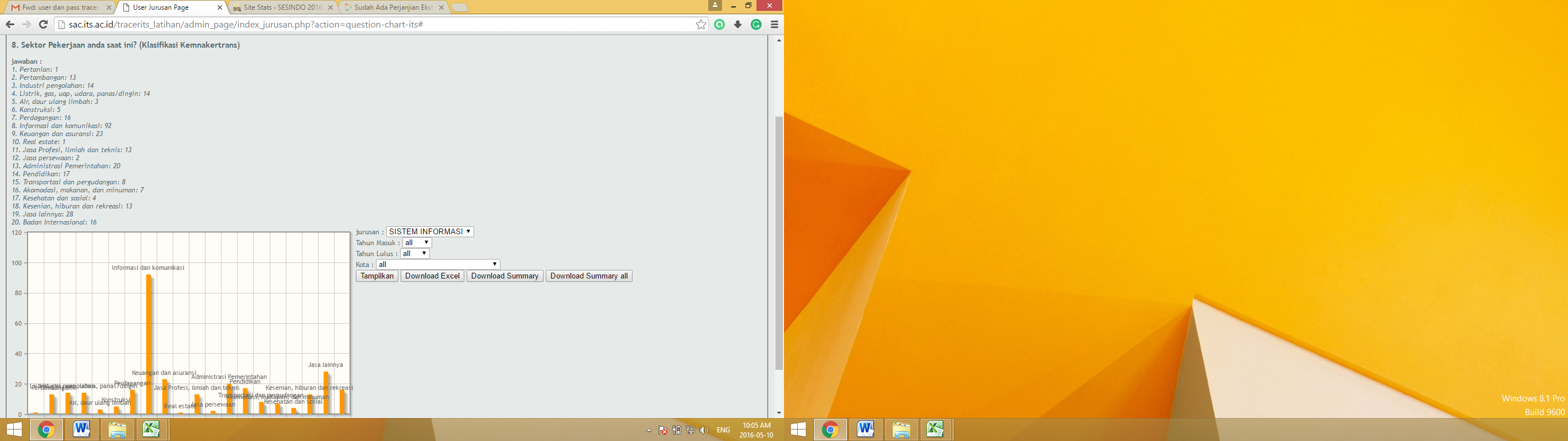 Gambar 3.3 Sektor pekerjaan alumni saat iniPersentasi alumni yang bekerja di sektor teknologi informasi adalah 29.6% (sekitar  92 orang) orang. Jumlah ini adalah jumlah tertinggi dibandingkan dengan sektor yang lain. Sektor kedua tempat alumni PSS-SI  banyak bekerja adalah di sektor Jasa yaitu 9.03% (sekitar 28 orang) dan keuangan dan asuransi yaitu 7.42% (sekitar 23 orang). Kelemahan dari survey ini adalah pembagian pekerjaan berdasarkan sektor Industri bukan peran di dalam Industri. Pada tahap ini, angka 29,6 % merepresentasikan alumni PSS-SI  yang bekerja di bidang teknologi informasi (misalnya software house atau vendor hardware komputer). Akan tetapi tidak berarti bahwa alumni PSS-SI  di sektor lain tidak bekerja di bidang IT. Sebagai contoh alumni PSS-SI  yang bekerja di pemerintahan mungkin akan mengambil peran sebagai pranata komputer atau lulusan PSS-SI  yang bekerja di bidang pendidikan akan mengambil peran sebagai dosen program studi komputer. Sehingga, sekalipun tidak ada data resmi, kita patut mencurigai alumni PSS-SI  bekerja di bidang IT walaupun sektor industrinya bukan IT. Hal ini terjadi karena bidang IT adalah bidang yang supportif (bukan core). Akibatnya semua bidang akan menggunakan IT untuk menjalankan fungsi dasar bisnisnya. Pada survey yang lain yang diselenggarakan oleh Kepala PSS-SI terkait peran alumni PSS-SI di dunia kerja, kami mendapatkan informasi bahwa mayoritas alumni PSS-SI memiliki peran di Teknologi Informasi di awal karir mereka (sekitar 70%). Jumlah responden dalam survey ini adalah 61 dan diambil secara acak.Gambar 3.4 Peran alumni PSS-SI pada awal karir merekaBerdasarkan survey yang kami dapatkan, mayoritas alumni PSS-SI berperan sebagai application developer di awal karir mereka. Peran terbanyak selanjutnya setelah application developer adalah sebagai staff IT di perusahaan. Disamping itu, peran pekerjaan lain-lain juga cukup signifikan, yaitu 13 orang atau hampir sama dengan mereka yang menjadi application developer. Peran yang paling sedikit yang diambil oleh alumni PSS-SI adalah sebagai dosen dan business owner. Tabel 3.3.3  Peran Alumni PSS-SI di dunia kerja di awal karir merekaPekerjaanjumlahPeran di Teknologi InformasiKETERANGANApplication Developer 15YAACM IS Curricula 2010Other 13TIDAKIT Operation Staff 6YAACM IS Curricula 2010System Analyst 5YAACM IS Curricula 2010Business Analyst 4YAACM IS Curricula 2010DB Administrator 4YAACM IS Curricula 2010ERP Functional / Technical 4YAACM IS Curricula 2010Mahasiswa Master/PhD4YA/TIDAKSebagian menjadi MS/PhD di bidang komputer, sebagian yang lain masuk ke dunia bisnisBusiness Process Analyst 3YAACM IS Curricula 2010General Business Owner 1TIDAKIT Business Owner 1YALecturer 1YATOTAL Peran di IT4370%TOTAL PERAN SEMI IT47%BUKAN PERAN IT1423%